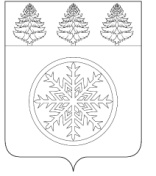 РОССИЙСКАЯ ФЕДЕРАЦИЯИРКУТСКАЯ ОБЛАСТЬАдминистрацияЗиминского городского муниципального образованияП О С Т А Н О В Л Е Н И Еот _12.10.2022_                           Зима                         №  988 Об утверждении административного регламента предоставления муниципальной услуги«Предоставление разрешения на осуществление земляных работ»на территории Зиминского городского муниципального образованияВ целях реализации Федерального закона от 03.07.2010 № 210-ФЗ «Об организации предоставления государственных и муниципальных услуг», руководствуясь статьей 16 Федерального закона от 06.10.2003 № 131-ФЗ «Об общих принципах организации местного самоуправления в Российской Федерации», распоряжением Правительства Иркутской области от 10.06.2022 № 47-рзп «О реализации мероприятий по внедрению и предоставлению массовых социально значимых государственных и муниципальных услуг в электронном формате» Порядком разработки и утверждения административных регламентов предоставления муниципальных услуг Зиминского городского муниципального образования, утвержденным постановлением администрации Зиминского городского муниципального образования от 01.08.2018 № 1042 «О разработке и утверждении административных регламентов осуществления муниципального контроля (надзора) и административных регламентов предоставления муниципальных услуг Зиминского городского муниципального образования», статьей 28 Устава Зиминского городского муниципального образования, администрация Зиминского городского муниципального образованияП О С Т А Н О В Л Я Е Т:             1. Утвердить административный регламент предоставления муниципальной услуги «Предоставление разрешения на осуществление земляных работ» на территории Зиминского городского муниципального образования (прилагается).2. Административный регламент подлежит размещению на официальном сайте  администрации Зиминского городского муниципального образования в информационно-телекоммуникационной сети «Интернет».3. Признать утратившими силу постановление администрации Зиминского городского муниципального образования от 08.09.2021 № 707 «Об утверждении административного регламента предоставления муниципальной услуги «Выдача ордеров на проведение земляных работ на территории Зиминского городского муниципального образования».4. Настоящее постановление вступает в силу со дня его размещения на официальном сайте администрации Зиминского городского муниципального образования в информационно-телекоммуникационной сети «Интернет».5. Контроль за исполнением настоящего постановления возложить на первого заместителя мэра городского округа.Мэр Зиминского городского	муниципального образования						               А.Н. КоноваловПервый заместитель мэра городского округа«____»_______________2022 г.						А.В. ГудовПредседатель комитета имущественных отношений, архитектуры и градостроительства администрацииЗиминского городского муниципального образовани«____»_______________2022 г.						С.В. БеляевскийНачальник отдела правового обеспеченияКомитета имущественных отношений, архитектуры и градостроительства					О.В. Богданова«___»______________ 2022 г.исп. Чернуха С.В.тел. 3-30-76